Załącznik do uchwały Nr V/32/2015Rady Powiatu Strzelecko – Drezdeneckiegoz dnia 26 marca 2015 r.POWIATOWY PROGRAM  ROZWOJU PIECZY ZASTĘPCZEJ 
NA TERENIE POWIATU
 STRZELECKO- DREZDENECKIEGO
 NA LATA 2015-2017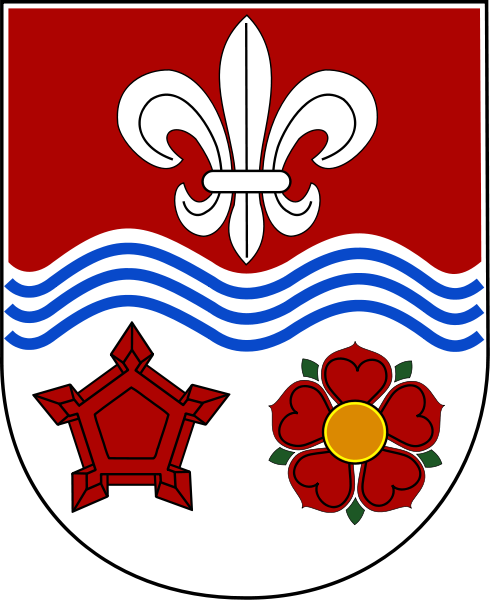 Spis  treści Wstęp………………………………………………………………………………….2     Podstawy prawne  programu ………………………………………………….3     Charakterystyka pieczy zastępczej…………………………………………….5Zadania pieczy zastępczej……………………………………………………..5Zadania organizatora rodzinnej pieczy zastępczej…………………………….6 Analiza pieczy zastępczej w powiecie strzelecko-drezdeneckim………………...8Wsparcie rodzin przeżywających trudności na ternie poszczególnych gmin…8Piecza zastępcza w powiecie strzelecko-drezdeneckim……………………...10Osoby usamodzielniane……………………………………………………...13Cele powiatowego programu rozwoju pieczy zastępczej na lata 2015-2017……16Cel szczegółowy I – wsparcie rodzin zastępczych funkcjonujących
 na terenie powiatu…………………………………………………………...16 Cel szczegółowy II - pozyskiwanie  nowych rodzin zastępczych…………...17Cel szczegółowy III- utworzenie placówki opiekuńczo-wychowawczej…....17Cel szczegółowy IV- wsparcie procesu usamodzielnienia wychowanków pieczy zastępczej…………………………………………………………….18Limit rodzin zastępczych na lata 2015-2017…………………………………….18 Źródła finansowania…………………………………………………………….19Realizatorzy programu……………………………………………………….19Ewaluacja…………………………………………………………………….19WstępRodzina jest najlepszym miejscem do prawidłowego rozwoju oraz wychowania 
i opieki nad dziećmi. Funkcjonalna rodzina troszczy się o zaspokojenie tych potrzeb,                      a w miarę rozwoju uczy się jak samodzielnie je zaspokajać. W dobrze funkcjonującej rodzinie dzieci są chronione w taki sposób, że są strzeżone przed poniżającym zachowaniem innych,              a jednocześnie wspierane w konstruowaniu granic przed obrażaniem przez innych ludzi 
i przygotowywane do ochrony siebie. Są jednak sytuacje, w których należy podjąć radykalne kroki
 i oddzielić dzieci od rodziców ze względu na ich dobro, a często i bezpieczeństwo. Dlatego też konieczne jest rozwijanie systemu pieczy zastępczej, aby móc zapewnić czasową opiekę
 i wychowanie dzieciom w przypadku niemożności sprawowania opieki na dzieckiem przez rodziców.System pieczy zastępczej to zespół osób, instytucji i działań mających na celu zapewnienie czasowej opieki i wychowania dzieciom w przypadkach niemożności sprawowania opieki i wychowania przez rodziców.Ważny jest też aspekt społeczny, ponieważ najlepszym rozwiązaniem dla dziecka                     i społeczeństwa byłoby takie, aby dzieci mogły żyć i rozwijać się w środowisku, w którym się urodziły. Należy też podkreślić, że opieka zastępcza może nastąpić dopiero po wyczerpaniu wszystkich środków i możliwości, aby dziecko pozostało w domu rodzinnym.   	Działania podejmowane przez instytucje do tego powołane, a w szczególności praca asystentów rodziny na szczeblu gminy nie zawsze przynoszą efekty, dlatego też należy zabezpieczyć takie formy opieki nad dzieckiem, które pozwolą na stworzenie jak najlepszych warunków do wychowania i opieki nad dzieckiem, jakim jest piecza zastępcza organizowana przez powiat.	Niniejszy program zawiera diagnozę sytuacji pieczy zastępczej na terenie powiatu strzelecko-drezdeneckiego, określa kierunki działań w perspektywie  3-letniej, a także zakres prowadzonej działalności na rzecz rozwoju pieczy zastępczej na terenie powiatu.Podstawy prawne programuDziałania w zakresie rozwoju pieczy zastępczej, w tym zadania zapisane w niniejszym programie, podejmowane są i realizowane w oparciu o następujące akty prawne;
1.  Konstytucja Rzeczypospolitej Polskiej ( Dz. U. z 1997 r. Nr 78, poz. 483 – tekst jednolity 
ze zmianami );2.  Konwencja o Prawach Dziecka; 
3.  Ustawa z dnia 9 czerwca 2011 r. o wspieraniu rodziny i systemie pieczy zastępczej (Dz. U. z  2013 roku, poz.135 – tekst jednolity ze zmianami); 
4.  Ustawa z dnia 12 marca 2004 r. o pomocy społecznej ( Dz. U. z 2015r. poz. 163 tekst jednolity); 
5.  Ustawa z dnia 5 czerwca 1998 r. o samorządzie powiatowym ( Dz. U. z 2001 r. Nr 142, poz. 1592 – tekst jednolity ze zmianami ); 6.  Rozporządzenie Ministra Pracy i Polityki Społecznej z dnia 22 grudnia 2011 r., w sprawie instytucjonalnej pieczy zastępczej  ( Dz. U. z 2011 r. Nr 292, poz. 1720 );
7.  Rozporządzenie Ministra Pracy i Polityki Społecznej z dnia 9 grudnia 2011 r. w sprawie szkoleń dla kandydatów do sprawowania pieczy zastępczej ( Dz. U. z 2011 r. Nr 274, poz. 1620 ).Podstawą opracowania 3 - letniego powiatowego programu rozwoju pieczy zastępczej jest art. 180 pkt 1 ustawy z dnia 9 czerwca 2011 roku o wspieraniu rodziny i systemie pieczy zastępczej ( Dz. U. z 2013 roku, poz.135 – tekst jednolity  ze zmianami ).Do zadań powiatu wynikających z w/w ustawy należy:Zapewnienie dzieciom pieczy zastępczej w rodzinach zastępczych, rodzinnych domach dziecka oraz w placówkach opiekuńczo- wychowawczych;organizowanie wsparcia osobom usamodzielnionym opuszczającym rodziny zastępcze, rodzinne domy dziecka oraz placówki opiekuńczo – wychowawcze                        i regionalne placówki opiekuńczo-terapeutyczne, przez wspieranie procesu usamodzielnieniatworzenie warunków do powstawania i działania rodzin zastępczych, rodzinnych domów dziecka i rodzin pomocowych;prowadzenie placówek opiekuńczo –wychowawczych oraz placówek wsparcia dziennego o zasięgu ponad gminnym;organizowanie szkoleń dla rodzin zastępczych, prowadzących rodzinne domy dziecka, rodzin pomocowych i dyrektorów placówek opiekuńczo-wychowawczych typu rodzinnego oraz kandydatów do pełnienia funkcji rodziny zastępczej, prowadzenia rodzinnego domu dziecka lub pełnienia funkcji dyrektora placówki opiekuńczo-wychowawczej typu rodzinnego;organizowanie wsparcia dla rodzinnej pieczy zastępczej, w szczególności przez tworzenie warunków do powstawania: grup wsparcia, poradnictwa specjalistycznego,powoływanie centrów administracyjnych do obsługi placówek opiekuńczo-wychowawczychwyznaczanie organizatora rodzinnej pieczy zastępczej;zapewnienie przeprowadzenia przyjętemu dziecku niezbędnych badań lekarskich;finansowanie:świadczeń pieniężnych dotyczących dzieci z terenu powiatu, umieszczonych                         w rodzinach zastępczych, rodzinnych domach  dziecka, placówkach opiekuńczo-wychowawczych, regionalnych placówkach opiekuńczo-terapeutycznych, interwencyjnych ośrodkach preadopcyjnych lub rodzinach pomocowych, na jego terenie lub na terenie innego powiatu,pomocy przyznawanej osobom usamodzielnianym opuszczającym rodziny zastępcze, rodzinne domy dziecka, placówki opiekuńczo-wychowawcze                lub regionalne placówki opiekuńczo-terapeutyczne,szkoleń dla kandydatów do pełnienia  funkcji rodziny zastępczej, prowadzenia rodzinnego domu dziecka lub pełnienia funkcji dyrektora placówki opiekuńczo-wychowawczej typu rodzinnego oraz szkoleń dla rodzin zastępczych, prowadzących rodzinne domy dziecka oraz dyrektorów placówek opiekuńczo-wychowawczych typu rodzinnego.Charakterystyka pieczy zastępczej1. Zadania pieczy zastępczejPiecza zastępcza zapewnia:pracę z rodziną umożliwiającą powrót dziecka do rodziny lub gdy to możliwe – dążenie do przysposobienia dziecka – opiekę i wychowanie w środowisku zastępczym;przygotowanie dziecka do :godnego, samodzielnego i odpowiedzialnego życia,  pokonywanie trudności życiowych zgodnie z zasadami etyki, nawiązywania i podtrzymywania bliskich, osobistych i społecznie akceptowanych kontaktów z rodziną i rówieśnikami, w celu łagodzenia skutków doświadczenia straty i separacji oraz zdobywania umiejętności społecznych;zaspokojenie potrzeb emocjonalnych dzieci, ze szczególnym uwzględnieniem potrzeb bytowych, zdrowotnych, edukacyjnych i kulturalno – rekreacyjnych.Pieczę zastępczą dzielimy na :pieczę rodzinną: rodziny zastępcze, rodzinne domy dzieckapieczę instytucjonalną: placówki opiekuńczo- wychowawcze, Od 1 stycznia 2012 roku zgodnie z ustawą o wspieraniu rodziny i systemie pieczy zastępczej rodzinne formy pieczy zastępczej to:rodziny zastępcze spokrewnione (osoby spokrewnione z dzieckiem w pierwsze linii pokrewieństwa tj. rodzeństwo, dziadkowie)rodziny zastępcze niezawodowe (osoby obce lub spokrewnione, ale dalsze pokrewieństwo np. wujostwo)rodziny zastępcze zawodowe w tym pełniące funkcję pogotowia rodzinnego, specjalistyczne.2. Zadania organizatora rodzinnej pieczy zastępczej 		Organizatorem rodzinnej pieczy zastępczej w powiecie strzelecko- drezdeneckim zgodnie z  zarządzeniem nr 31/2011 Starosty Strzelecko-Drezdeneckiego z dnia 13 grudnia 2011 r. jest Powiatowe Centrum Pomocy Rodzinie w Drezdenku,  do jego zadań należy:prowadzenie naboru kandydatów do pełnienia funkcji rodziny zastępczej zawodowej, rodziny, zastępczej niezawodowej lub prowadzenia rodzinnego domu dziecka; kwalifikowanie osób kandydujących do pełnienia funkcji rodziny zastępczej lub prowadzenia rodzinnego domu dziecka oraz wydawanie zaświadczeń kwalifikacyjnych zawierających potwierdzenie ukończenia szkolenia, opinię o spełnianiu warunków i ocenę predyspozycji do sprawowania pieczy zastępczej;  organizowanie szkoleń dla kandydatów do pełnienia funkcji rodziny zastępczej lub prowadzenia rodzinnego domu dziecka; organizowanie szkoleń dla kandydatów do pełnienia funkcji dyrektora placówki opiekuńczo-wychowawczej typu rodzinnego, wydawanie świadectw ukończenia tych szkoleń oraz opinii dotyczącej predyspozycji do pełnienia funkcji dyrektora i wychowawcy w placówce opiekuńczo-wychowawczej typu rodzinnego;  zapewnianie rodzinom zastępczym oraz prowadzącym rodzinne domy dziecka szkoleń mających na celu podnoszenie ich kwalifikacji, biorąc pod uwagę ich potrzeby; zapewnianie pomocy i wsparcia osobom sprawującym rodzinną pieczę zastępczą, w szczególności w ramach grup wsparcia oraz rodzin pomocowych; organizowanie dla rodzin zastępczych oraz prowadzących rodzinne domy dziecka pomocy wolontariuszy; współpraca ze środowiskiem lokalnym, w szczególności z powiatowym centrum pomocy rodzinnie, ośrodkiem pomocy społecznej, sądami i ich organami pomocniczymi, instytucjami oświatowymi, podmiotami leczniczymi, a także kościołami i związkami wyznaniowymi oraz z organizacjami społecznymi; prowadzenie poradnictwa i terapii dla osób sprawujących rodzinną pieczę zastępczą i ich dzieci oraz dzieci umieszczonych w pieczy zastępczej;  zapewnianie pomocy prawnej osobom sprawującym rodzinną pieczę zastępczą,                    w szczególności w zakresie prawa rodzinnego;dokonywanie okresowej oceny sytuacji dzieci przebywających w rodzinnej pieczy zastępczej;  prowadzenie działalności diagnostyczno-konsultacyjnej, której celem                         jest pozyskiwanie, szkolenie i kwalifikowanie osób zgłaszających gotowość                   do pełnienia funkcji rodziny zastępczej zawodowej, rodziny zastępczej niezawodowej oraz prowadzenia rodzinnego domu dziecka, a także szkolenie                  i wpieranie psychologiczno-pedagogiczne osób sprawujących rodzinną pieczę zastępczą oraz rodziców dzieci objętych tą pieczą;  przeprowadzanie badań pedagogicznych i psychologicznych oraz analizy dotyczących kandydatów do pełnienia funkcji rodziny zastępczej lub prowadzenia rodzinnego domu dziecka; zapewnianie rodzinom zastępczym zawodowym i niezawodowym                             oraz prowadzącym rodzinne domy dziecka poradnictwa, które ma na celu zachowanie i wzmocnienie ich kompetencji oraz przeciwdziałanie zjawisku wypalenia zawodowego; przedstawianie Staroście i Radzie Powiatu corocznego sprawozdania z efektów pracy; zgłaszanie do ośrodków adopcyjnych informacji o dzieciach z uregulowaną sytuacją prawną, w celu poszukiwania dla nich rodzin przysposabiających,  organizowanie opieki nad dzieckiem, w przypadku gdy rodzina zastępcza,                   albo prowadzący rodzinny dom dziecka okresowo nie może sprawować opieki,                   w szczególności z powodów zdrowotnych lub losowych albo zaplanowanego wypoczynku. Analiza pieczy zastępczej w powiecie strzelecko-drezdeneckimUstawa o wspieraniu rodziny i systemie pieczy zastępczej wyraźnie podzieliła kompetencje między samorząd gminny i powiatowy w zakresie pracy z rodziną biologiczną, co należy do zadań własnych gmin, a organizacją przez powiat pieczy zastępczej.Aby lokalny system wspierania rodziny przeżywającej trudności przynosił pożądane efekty należy położyć nacisk na profilaktykę oraz pracę z rodziną biologiczną. Umieszczenie dziecka w systemie pieczy zastępczej ma być ostatecznością, po wykorzystaniu przez gminę wszystkich możliwych form wsparcia rodziny naturalnej, w szczególności przez asystenta rodziny. Stąd też potrzeba opracowania powiatowego programu rozwoju pieczy zastępczej, który z uwzględnieniem lokalnych uwarunkowań nakreśli kierunki działań w perspektywie 3 letniej, których głównym celem będzie zapewnienie odpowiedniej liczby miejsc w pieczy zastępczej oraz stosownych środków finansowych.Wsparcie rodzin przeżywających trudności na terenie poszczególnych gminWykres 1.  Liczba zatrudnionych oraz plany na lata 2015 -2017 asystentów z podziałem na gminy.Źródło: dane uzyskane z Ośrodków Pomocy Społecznej z terenu powiatu strzelecko-drezdeneckiegoWykres 2. Liczba rodzin objętych wsparciem asystenta.Źródło: dane uzyskane z Ośrodków Pomocy Społecznej z terenu powiatu strzelecko-drezdeneckiego.Wykres 3.  Liczba środowisk zagrożonych odebraniem dzieci.Źródło: dane uzyskane z Ośrodków Pomocy Społecznej z terenu powiatu strzelecko-drezdeneckiego.Na terenie powiatu w poszczególnych gminach  funkcjonują placówki wsparcia  dziennego; Drezdenko -4 świetlice socjoterapeutyczne, Strzelce Kraj. 1 świetlica „CARITAS”, Stare Kurowo, Dobiegniew i Zwierzyn- brak placówek wsparcia dziennego wspierających rodzinę.Piecza zastępcza w powiecie strzelecko-drezdeneckimW sytuacji gdy dziecko nie może dalej wychowywać się w swojej rodzinie biologicznej, najlepszym rozwiązaniem dla bezpieczeństwa dziecka jest zapewnienie mu opieki                            w rodzinnej pieczy zastępczej, którą może być: rodzina zastępcza spokrewniona, rodzina zastępcza niezawodowa lub zawodowa oraz rodzinny dom dziecka. Rodzinna piecza zastępcza jest formą tymczasowej opieki nad dzieckiem. Małoletnie dziecko może pozostać w rodzinie zastępczej do osiągnięcia pełnoletniości, a w przypadku   zmiany sytuacji prawnej dziecka (przywrócenie lub pozbawienie władzy rodzicielskiej), może ustać potrzeba sprawowania dalszej pieczy zastępczej. Najczęściej do rodziny zastępczej trafiają dzieci rodziców o ograniczonej i zawieszonej władzy rodzicielskiej. Rodzina zastępcza ma na celu zapewnienie dziecku odpowiednich warunków rozwoju i wychowania, adekwatnie do jego stanu zdrowia i indywidualnych możliwości. W ostatnich  trzech latach piecza zastępcza w powiecie kształtowała się następująco.Wykres 4. Liczba rodzin zastępczych i dzieci w tych rodzinach. Wykres 4. Liczba dzieci umieszczonych w pieczy zastępczej (rodzinnej)z podziałem na poszczególne gminy.Wykres 5. Liczba dzieci umieszczonych w pieczy zastępczej (instytucjonalnej)z podziałem na poszczególne gminy.Wykres 6.  Wydatki na pieczę zastępczą w powiecie strzelecko-drezdeneckim. W okresie ostatnich trzech lat zaobserwowano, iż do pieczy zastępczej kierowane               są liczne rodzeństwa ( 3 i więcej dzieci ) i nie ma możliwości zapewnienia im pieczy zastępczej na terenie powiatu gdyż rodziny zastępcze, które już funkcjonują nie mają warunków do przyjęcia większej liczby dzieci na dłuższy okres. Przy dalszych działaniach na rzecz rozwoju pieczy zastępczej należy pozyskiwać kandydatów na rodziny zastępcze oraz utworzyć placówkę opiekuńczo-wychowawczą                     na terenie powiatu, która z jednej strony zapewni miejsca w pieczy zastępczej dzieciom
 z naszego powiatu, a także stworzy miejsca pracy naszym mieszkańcom. Placówka opiekuńczo –wychowawcza jest instytucjonalną formą pieczy zastępczejprowadzoną przez powiat lub podmiot, któremu powiat zlecił realizację tego zadania.Do głównych zadań jakie ustawa nakłada na placówki opiekuńczo-wychowawczenależą:– zapewnienie dziecku całodobowej opieki i wychowania,– zaspokojenie podstawowych emocjonalnych, zdrowotnych, religijnych, społecznychpotrzeb dziecka,– umożliwienie, za zgodą sądu kontaktu z rodzicami biologicznymi,– podejmowanie działań mających na celu powrót dziecka do rodziny,– zapewnienie dziecku dostępu do kształcenia dostosowanego do jego wiekui możliwości rozwojowych oraz korzystania z przysługujących mu świadczeńzdrowotnych,– ścisła współpraca z instytucjami wspierającymi działania placówek opiekuńczo -wychowawczych takimi jak sąd, powiatowe centrum pomocy rodzinie, rodzina, asystent rodziny i organizator rodzinnej pieczy zastępczej szczególnie w zakresie przygotowaniadziecka do samodzielnego życia.3.Osoby usamodzielniane:Osoba, która po osiągnięciu pełnoletniości opuściła rodzinę zastępczą, rodzinny dom dziecka, placówkę opiekuńczo-wychowawczą typu rodzinnego lub socjalizacyjnego jest objęta pomocą mającą na celu jej życiowe usamodzielnienie i integrację ze środowiskiem przez pracę socjalną, jak również przez pomoc: 
- pieniężną na kontynuowanie nauki, 
- pieniężną na usamodzielnienie, 
- pieniężną na zagospodarowanie, 
- w uzyskaniu odpowiednich warunków mieszkaniowych, 
-  w uzyskaniu zatrudnienia. 
Pomoc na kontynuowanie nauki, na usamodzielnienie oraz na zagospodarowanie jest przyznawana osobie usamodzielnianej, która przebywała w pieczy zastępczej przez okres co najmniej: 
1) 3 lat – w przypadku osoby usamodzielnianej opuszczającej rodzinę zastępczą spokrewnioną; 2) 1 roku – w przypadku osoby usamodzielnianej opuszczającej rodzinę zastępczą niezawodową, rodzinę zastępczą zawodową, rodzinny dom dziecka, placówkę opiekuńczo-wychowawczą lub regionalną placówkę opiekuńczo-terapeutyczną. 
Pomoc na usamodzielnienie oraz pomoc na zagospodarowanie jest przyznawana osobie usamodzielnianej, wg określonego kryterium dochodowego. 
Pomoc na kontynuowanie nauki przyznaje się osobie usamodzielnianej, jeżeli kontynuuje naukę w szkole, w zakładzie szkolenia nauczycieli, w uczelni, na kursach, jeśli ich ukończenie jest zgodne z indywidualnym programem usamodzielnienia.Dominującym problemem osób usamodzielnianych opuszczających pieczę zastępczą jest trudność w pozyskaniu mieszkania oraz odnalezienie się na rynku pracy. Główną przyczyną powyższych trudności jest bierność, niska motywacja w zakresie kształcenia i brak chęci             do podnoszenia kwalifikacji zawodowych. Usamodzielnieni wychowankowie mają wiele trudności w poruszaniu się po wszelkiego rodzaju instytucjach (w tym załatwianiu spraw urzędowych, regulowanie opłat, gospodarowanie domowym budżetem). Zatem, zadaniem Powiatowego Centrum pomocy Rodzinie w Drezdenku jest ukierunkowanie i wspieranie młodych osób opuszczających pieczę zastępczą, w celu prawidłowego ich funkcjonowania                w społeczeństwie i pełnienia właściwych ról społecznych.  Ww. pomoc przyznaje się na czas nauki, nie dłużej jednak niż do ukończenia przez osobę usamodzielnianą 25 roku życia. Wychowankom po opuszczeniu pieczy zastępczej przysługuję również pomoc                                  na usamodzielnienie oraz zagospodarowanie. Ww. pomoc przyznawane są na podstawie obowiązujących przepisów. Warunkiem przyznania pomocy na kontynuowanie nauki                          i na usamodzielnienie jest złożenie wniosku oraz posiadanie zatwierdzonego przez Dyrektora Powiatowego Centrum Pomocy Rodzinie indywidualnego programu usamodzielnienia. Wykres 7. Pomoc osobom usamodzielnianym udzielana przez PCPR w Drezdenku.Wykres 8. Wydatki na pomoc finansową dla osób usamodzielnianych.IV .Cele powiatowego programu rodzinnej pieczy zastępczej 
       na lata 2015-2017
Po analizie sytuacji pieczy zastępczej na terenie powiatu tj. posiadanych zasobów  i występujących potrzeb   jako cel główny niniejszego programu wskazano:Rozwój pieczy zastępczej na terenie 
powiatu strzelecko-drezdeneckiegoV. Limit rodzin zastępczych na lata  2015-2017Zgodnie z ustawą o wspieraniu rodziny i systemie pieczy zastępczej powiat opracowuje 
i realizuje program dotyczący rozwoju pieczy zastępczej, w którym określa coroczny limit rodzin zastępczych zawodowych. W związku z tym, iż w latach 2012-2015 zrealizowano zaplanowane limity na okres 2015-2017 planuje się podpisanie umowy z jedną rodziną zastępczą spełniającą warunki w 2017 roku, ale szczególny nacisk będzie kładziony na pozyskanie nowych kandydatów i podpisanie umowy z rodzinami zastępczymi zawodowymi (nowo przeszkolonymi), które będą gotowe przyjąć większe rodzeństwa. VI. Źródła finansowania programuz budżetu Powiatu Strzelecko- Drezdeneckiegoz budżetu Państwa ( MP i PS, wojewody )środki pozyskane w ramach konkursówŚrodki pozyskane z EFS Realizatorzy programuPowiatowe Centrum Pomocy Rodzinie w Drezdenku – organizator rodzinnej pieczy zastępczejOPS z terenu powiatu Poradnie psychologiczno – pedagogiczne z terenu powiatuEwaluacjaEwaluacja Programu Rozwoju Pieczy Zastępczej  na lata 2015-2017 będzie przebiegała 
w oparciu o analizę i interpretację zebranych danych własnych oraz danych pozyskanych od współpracujących instytucji pomocowych. W ramach ewaluacji sprawdzone zostaną realizowane działania w projekcie oraz czy został osiągnięty cel strategiczny. Pozyskane dane umożliwią ocenę wartości programu oraz pomogą w dalszym jego planowaniu, realizacji 
i rozwoju działań. Analiza zebranych danych pozwoli na sprawdzenie skuteczności 
i efektywności przyjętych założeń. Program stanowi dokument otwarty i zmienny. Wobec tego, można go modyfikować wraz ze zmieniającymi się potrzebami, przepisami prawnymi oraz środkami finansowymi.Cel szczegółowy I. Wsparcie rodzin zastępczych funkcjonujących na terenie powiatuCel szczegółowy I. Wsparcie rodzin zastępczych funkcjonujących na terenie powiatuCel szczegółowy I. Wsparcie rodzin zastępczych funkcjonujących na terenie powiatuCel operacyjnyRealizatorzyPrzewidywane efektyWspieranie funkcjonujących rodzin zastępczych poprzez stworzenie grup wsparcia dla rodziców zastępczych oraz dla dzieci biologicznych rodziców zastępczych i dzieci umieszczonych w rodzinach zastępczych.- koordynatorzy rodzinnej pieczy zastępczej- Powiatowe Centrum Pomocy Rodzinie w Drezdenku- poprawa funkcjonowania rodzin zastępczych oraz dzieci biologicznych rodziców zastępczych
- zapobieganie wypaleniu zawodowemu;- poprawa funkcjonowania dzieci  umieszczonych w pieczy zastępczejOrganizowanie szkoleń specjalistycznych dla funkcjonujących już rodzinPowiatowe Centrum Pomocy Rodzinie w DrezdenkuZwiększenie kompetencji rodziców zastępczych.Utworzenie grup wsparcia dla rodzin zastępczych.-Koordynatorzy rodzinnej pieczy zastępczejWzmocnienie rodziców zastępczych i zapobieganie wypaleniu zawodowemu rodziców zastępczych.Zajęcia psycho-edukacyjne dla dzieci umieszczonych w rodzinach zastępczych 
i dla dzieci biologicznych rodzin zastępczych.-Powiatowe Centrum Pomocy Rodzinie w Drezdenku,-Poradnie psychologiczno-pedagogicznePoprawa funkcjonowania dzieci w rodzinach zastępczych oraz dzieci biologicznych rodziców zastępczych.Pozyskiwanie rodzin pomocowych i wolontariuszyPowiatowe Centrum Pomocy Rodzinie w DrezdenkuPoprawa funkcjonowania rodzin zastępczych.Cel szczegółowy II Pozyskiwanie nowych rodzin zastępczychCel szczegółowy II Pozyskiwanie nowych rodzin zastępczychCel szczegółowy II Pozyskiwanie nowych rodzin zastępczychCel operacyjnyRealizatorzyPrzewidywane efektyPromowanie idei rodzicielstwa zastępczego Powiatowe Centrum Pomocy Rodzinie w DrezdenkuZwiększenie świadomości społecznej dotyczącej rodzinnych form opieki zastępczej.Obchody Dnia Rodzicielstwa Zastępczego na terenie powiatuPowiatowe Centrum Pomocy Rodzinie w DrezdenkuDocenienie pracy rodzin zastępczych.Tworzenie nowych rodzin zastępczych zawodowych i niezawodowychPowiatowe Centrum Pomocy Rodzinie w Drezdenku	Zwiększenie liczby miejsc w rodzinach zastępczych. Współpraca lokalnych instytucji działających na rzecz rodziny mającej na celu pozyskiwanie kandydatów do pełnienia zastępczych form opiekiPowiatowe Centrum Pomocy Rodzinie w DrezdenkuZwiększenie liczby rodzin zastępczych.Cel szczegółowy  III Utworzenie placówki opiekuńczo- wychowawczej na terenie powiatu.Cel szczegółowy  III Utworzenie placówki opiekuńczo- wychowawczej na terenie powiatu.Cel szczegółowy  III Utworzenie placówki opiekuńczo- wychowawczej na terenie powiatu.Cel operacyjnyRealizatorzyPrzewidywane efektyUtworzenie placówki opiekuńczo - wychowawczej typu socjalizacyjnego na terenie powiatu powiat strzelecko -drezdeneckiUtworzenie placówki pozwoli na umieszczanie dzieci na terenie powiatu którego są mieszkańcami i ułatwi pracę z rodziną dziecka.Utworzenie placówki typu interwencyjnegopowiat strzelecko -drezdeneckiUtworzenie placówki pozwoli na zapewnienie opieki w sytuacjach interwencyjnych.Cel szczegółowy IVWsparcie procesu usamodzielnienia pełnoletnich wychowanków pieczy zastępczej Cel szczegółowy IVWsparcie procesu usamodzielnienia pełnoletnich wychowanków pieczy zastępczej Cel szczegółowy IVWsparcie procesu usamodzielnienia pełnoletnich wychowanków pieczy zastępczej Cel operacyjnyRealizatorzyRealizatorzyWsparcie finansowe i rzeczowe  pomoc pieniężna na kontynuowanie nauki  pomoc pieniężna na usamodzielnienie  pomoc na zagospodarowaniePowiatowe Centrum Pomocy Rodzinie w Drezdenku Zabezpieczenie materialnych potrzeb usamodzielnionych wychowanków.Tworzenie miejsc pobytu dla osób opuszczających pieczę zastępczą poprzez utworzenie mieszkań chronionych przy tworzonej placówcePowiatowe Centrum Pomocy Rodzinie w DrezdenkuUmożliwienie usamodzielnionym wychowankom samodzielnego zamieszkania.Rok201520162017Limit rodzin zgodnie z art. 54 ww. ustawy001